BOLETÍN 251TUXTLA GUTIÉRREZ, CHIAPAS20 DE JUNIO  DE 2011.A la población en generalConvoca UNACH a participar en la Semana Estatal de Seguridad e Higiene 2011El evento se desarrollará del 22 al 24 de junio en Tuxtla GutiérrezPara promover la seguridad e higiene en las instituciones de gobierno y organismos patronales, obreros y educativos, se desarrollará del 22 al 24 de junio en Tuxtla Gutiérrez, la Semana Estatal de Seguridad e Higiene, Capacitación y Productividad en el Trabajo 2011.La Universidad Autónoma de Chiapas, como miembro del Consejo Consultivo Estatal de Seguridad e Higiene en el Trabajo y, del Consejo Consultivo Estatal de Capacitación y Adiestramiento, invita a trabajadores, empresarios, líderes sindicales, estudiantes y público en general, a participar en el inicio de este evento mañana miércoles, a las 17:00 horas, en el Centro Cultural Jaime Sabines.De acuerdo con el programa de actividades se realizarán conferencias y talleres donde se abordarán los temas sobre Reforma Laboral, Inspección de Trabajo, Evolución de los Riesgos de Trabajo en Chiapas y su Impacto en la Productividad y Competitividad de las Empresas, entre otros.Sobre este tema, el rector de la UNACH, Jaime Valls Esponda, hizo saber que el año pasado se creó la Coordinación General del Sistema Integral de Seguridad Universitaria (SISU), bajo las siguientes líneas de acción: Seguridad, Protección Civil, Prevención al Delito y Fortalecimiento de Valores entre los Universitarios.Dijo que con esta Coordinación se capacita de forma permanente al personal de vigilancia y seguridad, así como a los representantes de las brigadas de las unidades internas de protección civil y emergencia escolar de la Universidad Autónoma de Chiapas.  Señaló que en el rubro de formación de recursos humanos, la Máxima Casa de Estudios, a través de la Universidad Virtual, oferta la Licenciatura en Seguridad de Poblaciones Humanas ante Desastres, en la modalidad a distancia.Por último, indicó que los interesados en participar en esta Semana Estatal de Seguridad e Higiene, Capacitación y Productividad en el Trabajo 2011, pueden consultar página www.unach.mx, donde obtendrán mayor información al respecto. 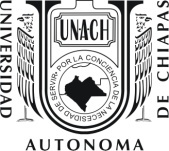 DIRECCIÓN DE COMUNICACIÓN UNIVERSITARIA   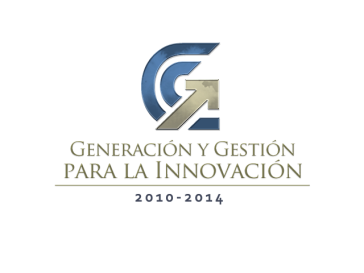 